PIANO DI MKIGLIALLEGATO 2PIANO DI MIGLIORAMENTOIstituto Comprensivo Guido GuinizelliCastelfranco Emilia Rapporto di Autovalutazione di riferimento: luglio 2017Con la chiusura e la pubblicazione del RAV si apre la fase di formulazione e attuazione del Piano di Miglioramento, inteso ad integrare il Piano Triennale dell’Offerta Formativa (INDIRE) Il Piano di Miglioramentoprevede interventi sulle pratiche educative e didattiche e su quelle gestionali e organizzative,  per un’azione efficace sui bisogni specifici dell’istituto e al fine di valorizzare la continuità e l’unitarietà del percorso propostovede declinati gli obiettivi delle aree di processo con riferimento alle priorità e traguardi individuati al termine del percorso di autovalutazione che ha avuto luogo nel corso dell’anno scolastico 2016/17 e che ha portato alla pubblicazione del RAV nel luglio del 2017.Secondo la struttura del RAV gli obiettivi sono raggruppati per aree di processocurricolo, progettazione e valutazione ambiente di apprendimentoinclusione e differenziazionecontinuità e orientamentoorientamento strategico e organizzazione della scuolasviluppo e valorizzazione delle risorse umaneintegrazione con il territorio e rapporti con le famigliePer consentire una lineare attuazione di monitoraggio del percorso di miglioramento, per ogni area di processo vengono indicati:gli obiettivi da raggiungere;le azioni  necessarie e i link alle schede dei progetti contenute nel PTOF,la/le figura/e di riferimento nell’organigramma di istituto,i tempi per il raggiungimento dei risultati, i risultati attesi,i relativi indicatori di processo,le modalità di monitoraggio.PRIORITÀ e TRAGUARDIdal RAPPORTO di AUTOVALUTAZIONE del LUGLIO 2017PROCESSO funzionali raggiungimento dei TRAGUARDIArea di processo: curricolo, progettazione e valutazioneArea di processo: ambiente di apprendimentoArea di processo: inclusione e differenziazioneObiettivi esplicitati nel  Piano Annuale di InclusioneArea di processo: continuità e orientamentoArea di processo: sviluppo e valorizzazione delle risorse umaneArea di processo: integrazione con il territorio e rapporti con le famiglie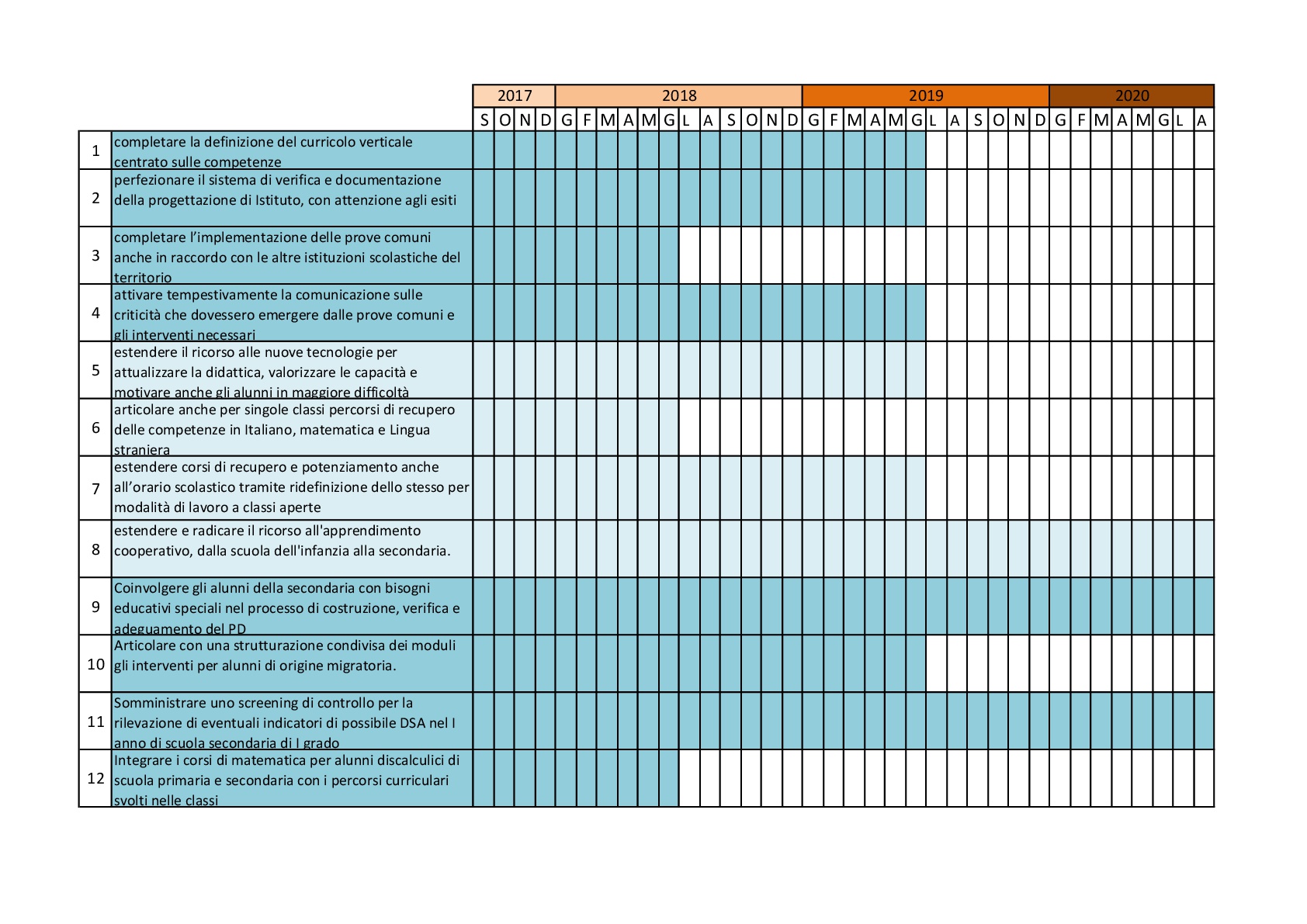 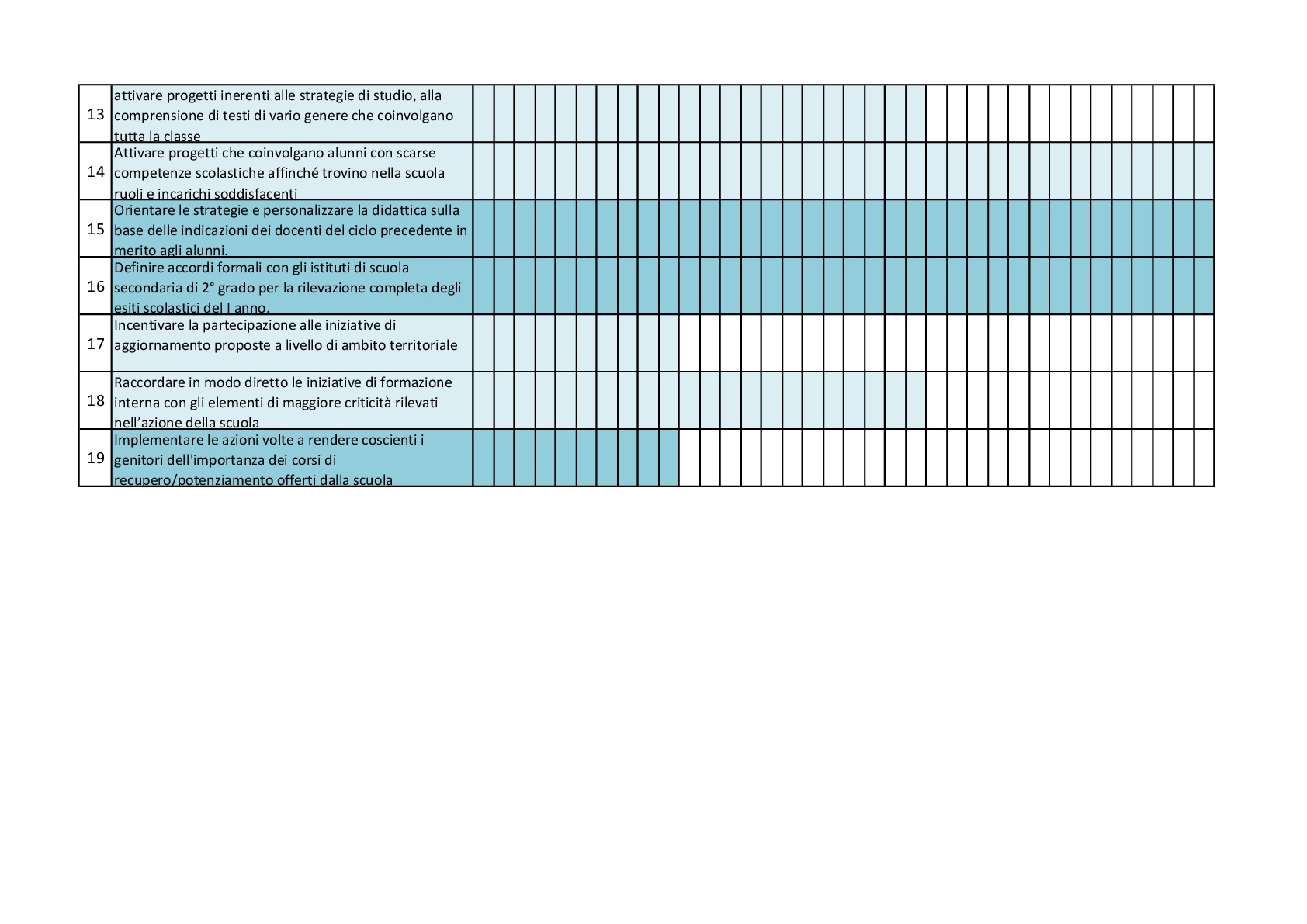 Nel processo di miglioramento, il Dirigente Scolastico e  il Nucleo Interno di Valutazionefavoriscono e sostengono il coinvolgimento diretto di tutta la comunità scolastica, anche promuovendo momenti di incontro e di condivisione degli obiettivi e delle modalità operative dell’intero processo di miglioramentovalorizzano le risorse interne, individuando e responsabilizzando le competenze professionali più utili in relazione ai contenuti delle azioni previste nel PDMpromuovono la conoscenza e la comunicazione anche pubblica del processo di miglioramento.CONSULTAZIONE PRELIMINARE ALLA STESURA DEL PDMMODALITÀ DI DIFFUSIONE DEI RISULTATI DE PDMpriorità 1risultati scolasticitraguardoindicatoririsultati attesirinforzare la fascia medio-alta (voto 7-8-9) negli esiti dell’esame conclusivo del primo cicloaumentare del 3% in un triennio la percentuale di voti medio-alti (7-8-9)differenziale tra le percentuali di 7, 8 e 9 sul totale dei voti dell’esame conclusivo del 1° ciclo nell’a.s. di riferimento rispetto alle percentuali riportate nel RAV (2015/16)incremento del 3% priorità 2risultati nelle prove standardizzate nazionalitraguardoindicatoririsultati attesiridurre la varianza interna alle classi negli esiti delle prove standardizzateridurre del 3% la varianza interna alle classi negli esiti nelle prove standardizzatedifferenziale tra la percentuale di punteggi interni alle classi nell’anno scolastico di riferimento rispetto agli esiti delle prove del 2016riduzione del 3%priorità 3risultati a distanzatraguardoindicatoririsultati attesimigliorare il successo scolastico nel primo anno di scuola secondaria di 2° gradoaumentare del 3% il numero degli alunni promossi al 1° anno di scuola secondaria di 2° gradodifferenziale tra le percentuali di promossi al 1° anno di scuola sec. di 1° grado nell’a.s. di riferimento rispetto alle percentuali riportate nel RAVincremento del 3% obiettiviazioni/progettifigura di riferimento nell’organigramma di istitutorisultati attesitempi previsti per il raggiungimento dei risultati indicatori di processomonitoraggiocompletare la definizione del curricolo verticale centrato sulle competenzeorientare la progettazione formativa all’acquisizione delle competenzedefinire un curricolo di istituto delle educazioni (ambientale, stradale, alla legalità, alla salute e all’alimentazione, all’affettività ed alla sessualità ecc.)corredare con esempi  compiti di realtà le progettazioni disciplinari (discipline coinvolte, tempi di realizzazione, strumenti di valutazione)predisporre e rendere accessibili esempi di rubriche per la valutazione delle competenze trasversaliformare i docenti sulla didattica per competenze e le tecniche di progettazioneproporre attività di coding nelle discipline tradizionali in tutte le classireferenti di settorereferenti di dipartimento verticaledefinizione di un percorso in verticale dalla scuola dell’infanzia alla secondaria esplicitando i raccordi con le educazioni (ambientale, stradale, alla legalità, alla salute e all’alimentazione, all’affettività ed alla sessualità ecc.)giugno 2019presenza di modalità di progettazione condivise collegialmentecheck list (presenza/assenza nelle progettazioni disciplinari di almeno una U. di A. riconducibile ad un percorso verticale)completare la definizione del curricolo verticale centrato sulle competenzeorientare la progettazione formativa all’acquisizione delle competenzedefinire un curricolo di istituto delle educazioni (ambientale, stradale, alla legalità, alla salute e all’alimentazione, all’affettività ed alla sessualità ecc.)corredare con esempi  compiti di realtà le progettazioni disciplinari (discipline coinvolte, tempi di realizzazione, strumenti di valutazione)predisporre e rendere accessibili esempi di rubriche per la valutazione delle competenze trasversaliformare i docenti sulla didattica per competenze e le tecniche di progettazioneproporre attività di coding nelle discipline tradizionali in tutte le classireferenti di settorereferenti di dipartimento verticaledefinizione di un percorso in verticale dalla scuola dell’infanzia alla secondaria esplicitando i raccordi con le educazioni (ambientale, stradale, alla legalità, alla salute e all’alimentazione, all’affettività ed alla sessualità ecc.)giugno 2019realizzazione di U. di A. trasversali e in continuità con altri segmenti formativicheck list (presenza/assenza nelle progettazioni disciplinari di almeno una U. di A. riconducibile ad un percorso verticale)perfezionare il sistema di verifica e documentazione della progettazione di Istituto, con attenzione agli esitiFS per la progettazioneFS per l’autovalutazionesistematizzazione della verifica della progettazione di Istituto: 100% della progettazione dell’istituto riporta strumenti e tempi di verificagiugno 2019disponibilità di dati relativi agli esiti dei progetticheck list (presenza/assenza di  strumenti e tempi di verifica in ogni scheda di progetto)completare l’implementazione delle prove comuni anche in raccordo con le altre istituzioni scolastiche del territorioadeguare il piano delle attività (incontri di dipartimento verticale, di monodisciplinari, di docenti di classi/sezioni parallele per predisposizione e analisi degli esiti)inserire nel piano delle attività la somministrazione e la raccolta degli esiti formare i docenti su finalità delle verifiche di Istitutostrutturazione di prove oggettivedefinizione di un protocollo efficaceFS per l’autovalutazionereferenti di segmento formativosistematizzazione delle verifiche di Istituto ai fini dell’autovalutazione in tutti gli ordini di scuola:nel 100% delle classi/sezioni dell’Istituto vengono somministrate prove oggettive comunigiugno 2018numero delle classi/sezioni coinvolte nelle prove di Istitutonumero delle discipline di scuola secondaria coinvolte nelle prove di Istitutocheck listattivare tempestivamente la comunicazione sulle criticità che dovessero emergere dalle prove comuni e gli interventi necessaripredisporre gli strumenti per la raccolta degli esiti delle prove comuni in tempi strettipianificare una riflessione bimestrale sugli esitiformazione sull’utilizzo del foglio di calcoloProgetti:Prove comuni per l’efficacia formativaFS per l’autovalutazionedisponibilità degli esiti delle prove entro 2 settimane dalla somministrazione:il 100% delle prove di istituto viene tabulato nei tempi stabiliti,il 100% dei docenti coinvolti ha a disposizione i risultati delle proverealizzazione di interventi di recupero miratigiugno 2019numero delle restituzionicheck listobiettiviazioni/progettifigura di riferimento nell’organigramma di istitutorisultati attesitempi previsti per il raggiungimento dei risultati indicatori di processomonitoraggio/modalità di rilevazioneestendere il ricorso alle nuove tecnologie per attualizzare la didattica, valorizzare le capacità e motivare anche gli alunni in maggiore difficoltàformare i docenti secondo le linee del PNSDpredisporre uno sportello di consulenza sull’applicazione di software nella didattica da parte dell’animatore digitaleampliare la dotazione di hardware e di software a disposizione di docenti e alunnisperimentare situazioni in videoconferenzaproporre esperienze di comunicazione multimedialeprogetti:RobocoopMakerDojoAltrevieHands oneTwinningFS Informatica nella didatticaAnimatore digitaleGruppo di lavoro per l’inclusioneil 100% dei docenti integra la didattica con l'utilizzo delle nuove tecnologiegiugno 2019numero di docenti che integrano la didattica con le nuove tecnologienumero degli elaborati multimediali prodotti dagli alunni nelle diverse aree di apprendimentonumero dei percorsi interdisciplinari basati su ricerca on line e softwarecheck list (presenza/assenza delle proposte didattiche con prevedono l’uso delle tecnologie nella progettazione disciplinare dei docenti)performance list (competenze digitali degli alunni)estendere il ricorso alle nuove tecnologie per attualizzare la didattica, valorizzare le capacità e motivare anche gli alunni in maggiore difficoltàformare i docenti secondo le linee del PNSDpredisporre uno sportello di consulenza sull’applicazione di software nella didattica da parte dell’animatore digitaleampliare la dotazione di hardware e di software a disposizione di docenti e alunnisperimentare situazioni in videoconferenzaproporre esperienze di comunicazione multimedialeprogetti:RobocoopMakerDojoAltrevieHands oneTwinningFS Informatica nella didatticaAnimatore digitaleGruppo di lavoro per l’inclusioneincremento degli alunni, anche con difficoltà, autonomi rispetto nella ricerca on line, nell’uso di software di presentazione, di foglio di calcolo e di scritturagiugno 2019numero di docenti che integrano la didattica con le nuove tecnologienumero degli elaborati multimediali prodotti dagli alunni nelle diverse aree di apprendimentonumero dei percorsi interdisciplinari basati su ricerca on line e softwarecheck list (presenza/assenza delle proposte didattiche con prevedono l’uso delle tecnologie nella progettazione disciplinare dei docenti)performance list (competenze digitali degli alunni)articolare anche per singole classi percorsi di recupero delle competenze in Italiano, matematica e Lingua stranieraanalizzare gli esiti delle prove di Istitutoorganizzare corsi di recupero o di potenziamento in orario extrascolasticoProgetti:Recupero degli apprendimenti di matematica, italiano, lingua stranieraPassi avantiAspettami, arrivoAzioni a sostegno degli apprendimentireferenti di segmento formativocoordinatori di classecoordinatori di interclassemiglior inserimento di tutti gli alunni all’interno della comunità e partecipazione attiva e motivata alla vita della scuolagiugno 2018numero degli alunni che partecipa ai corsi in orario extrascolasticomiglioramento del rendimento scolasticoincremento della partecipazione attiva e della motivazione allo studioregistro elettronicoesiti scolastici quadrimestralicertificazione delle competenze (differenziale tra due anni scolastici)articolare anche per singole classi percorsi di recupero delle competenze in Italiano, matematica e Lingua stranieraanalizzare gli esiti delle prove di Istitutoorganizzare corsi di recupero o di potenziamento in orario extrascolasticoProgetti:Recupero degli apprendimenti di matematica, italiano, lingua stranieraPassi avantiAspettami, arrivoAzioni a sostegno degli apprendimentireferenti di segmento formativocoordinatori di classecoordinatori di interclassesviluppo delle abilità di base e valorizzazione degli stili individuali di apprendimentogiugno 2018numero degli alunni che partecipa ai corsi in orario extrascolasticomiglioramento del rendimento scolasticoincremento della partecipazione attiva e della motivazione allo studioregistro elettronicoesiti scolastici quadrimestralicertificazione delle competenze (differenziale tra due anni scolastici)articolare anche per singole classi percorsi di recupero delle competenze in Italiano, matematica e Lingua stranieraanalizzare gli esiti delle prove di Istitutoorganizzare corsi di recupero o di potenziamento in orario extrascolasticoProgetti:Recupero degli apprendimenti di matematica, italiano, lingua stranieraPassi avantiAspettami, arrivoAzioni a sostegno degli apprendimentireferenti di segmento formativocoordinatori di classecoordinatori di interclassediminuzione del disagiogiugno 2018numero degli alunni che partecipa ai corsi in orario extrascolasticomiglioramento del rendimento scolasticoincremento della partecipazione attiva e della motivazione allo studioregistro elettronicoesiti scolastici quadrimestralicertificazione delle competenze (differenziale tra due anni scolastici)estendere corsi di recupero e potenziamento anche all’orario scolastico tramite ridefinizione dello stesso per modalità di lavoro a classi aperteorganizzare l’orario settimanale con ore in parallelo delle discipline italiano, matematica, ingleseanalizzare esiti di prove comuni per definire i gruppiindividuare (e condividere con gli alunni dei fine primaria e secondaria) l’obiettivo disciplinare da perseguire o la competenza da potenziareinformare le famiglie tramite registro elettronicoProgetti:Recupero degli apprendimenti di matematica, italiano, lingua stranieraPassi avantiAspettami, arrivoAzioni a sostegno degli apprendimentireferenti di segmento formativopotenziamento delle competenze di basegiugno 2019numero delle esperienze a classi aperte nel quadrimestremiglioramento del rendimento scolasticoesiti scolastici (da registro elettronico)estendere e radicare il ricorso all'apprendimento cooperativo, dalla scuola dell'infanzia alla secondaria.organizzare workshop per la condivisione delle tecniche del cooperativepredisporre almeno due U. di A. utilizzando strategie di apprendimento cooperativo Progetti:MakerDojoSe leggo vincoAltrevie 3.0docente di classe/sezione80% delle classi/sezioni svolgano almeno due u di a. applicando le strategie del cooperative learninggiugno 2020documentazione delle attività svolteperformance list sulle competenze di cittadinanza acquisite (differenziale esiti degli a.s. 16/17-19/20)obiettiviazioni/progettifigura/e di riferimento nell’organigramma di istitutorisultati attesitempi previsti per il raggiungimento dei risultati indicatori di processomonitoraggioCoinvolgere docenti e alunni della secondaria con bisogni educativi speciali nel processo di costruzione, verifica e adeguamento del PDP Calibrare l’offerta didattica (metodologie, strategie e tempi) e le modalità relazionali sulla specificità, dei bisogni che caratterizzano ciascun allievo.Leggere e condividere il PDPsottoscritto e approvato dal CdC/team con la famiglia e l’alunno stesso.Il coordinatore e l’alunno si confrontano quadrimestralmente (con PDP a disposizione) sull’efficacia delle proposte come percepite dall’alunno.Il coordinatore riferisce al cdc di marzo e di ottobre .Formare il personale docente sulla normativa e sulla didattica relativa agli alunni BES.Progetti:Altrevìe (PON Inclusione e disagio Altrevìe 3.0).Prove comuni per l’efficacia formativaF.S DSAReferenti BESCoordinatori di classe Maggior consapevolezza rispetto agli strumenti e alle strategie alternative utili e funzionali al successo scolastico.Maggior autonomia degli alunni con BES/DSA nel metodo di studioInclusione di alunni con  BES/DSA attraverso una didattica personalizzata.Approfondimento da parte dei docenti delle specificità legate agli alunni con BES/DSAGiugno 2020Miglioramento del rendimento scolastico.Incremento della partecipazione attiva e della motivazione allo studio (competenze civiche, imparare ad imparare)Esiti delle prove comuni degli alunni con BES (da settembre 2017 a giugno 2020)Articolare con una strutturazione condivisa dei moduli gli interventi per alunni di origine migratoria.Strutturare laboratori a classi aperte di lingua italiana L2 (I, II, III livello) per alfabetizzazione di studenti stranieri.Condividere  tra il CdC/team di classe degli esiti dei test di ingresso dell’alunnoDefinire i nuclei essenziali delle disciplineIntegrare i PDP Formare i docenti in merito alle strategie didattiche da attuare a favore degli studenti di origine migratoria.F.S. alunni stranieri, mediatori culturali, docente interno e/o esperto esterno.L’80% degli alunni con origine migratoria acquisisce un lessico di base che gli permetta di soddisfare bisogni di uso concreto.L’80% degli alunni con origine migratoria è in grado di interagire in conversazioni brevi su argomenti quotidiani.L’80% degli alunni con origine migratoria comprende il significato globale e i termini specifici settoriali relativi agli argomenti proposti.Giugno 2019Numero di test di ingresso somministrati.Miglioramento del rendimento scolastico (dove possibile misurarlo).Incremento della partecipazione attiva e della motivazione allo studio (dove possibile misuralo)Test per valutare il livello di conoscenza della lingua italiana conforme al Quadro Europeo di riferimento.Griglia di rilevazione dei bisogni (consigli di classe del mese di ottobre).Esiti scolasticiSomministrare uno screening di controllo per la rilevazione di eventuali indicatori di possibile DSA nel I anno di scuola secondaria di I gradoRicercare i materiali per lo screening .Condividere con il collegio modalità di somministrazione, di correzione e di lettura deli esiti.Informare le famiglie sulle motivazioni.Somministrare i test a tutti alunni delle classi prime di scuola secondaria.Ricercare i materiali (questionario RSR-DSA).Condividere con il collegio modalità di somministrazione, di lettura degli esiti.Informare le famiglie sulle motivazioni e le modalità di somministrazione e di lettura degli esiti.Referente DSA, coordinatore di classe.Individuazione del disturbo entro il secondo anno di scuola secondaria (confronto con dati degli anni scolastici precedenti al 2018)Ottimizzazione degli effetti del recupero scolastico.Gli insegnanti hanno uno strumento per identificare con metodo gli alunni con possibili difficoltà specifiche.Le famiglie ha dati specifici.Agosto 2020Numero degli alunni ai quali viene somministrato il test.Numero delle famiglie e dei genitori che restituiscono il questionario.Check list (documentazione degli esiti dello screening e del questionario osservativo).Integrare i corsi di matematica per alunni discalculici di scuola primaria e secondaria con i percorsi curriculari svolti nelle classiAll'interno del progetto Altrevìe 3.0 riservare delle ore alle esercitazioni sulle abilità matematiche.Programmare i percorsi specifici in collaborazione esperto esterno-docente di matematica. Formare i docenti sulla discalculia.Progetti:AltrevieReferente DSARidurre le difficoltà relative alle abilità matematiche.Creare un clima positivo all'interno delle lezioni di matematica, incrementando la motivazione allo studio.Favorire l'acquisizione delle abilità matematiche attraverso una didattica in piccoli passi progressivi.Giugno 2018Numero degli alunni che aderiscono al progetto.Numero dei docenti che collaborano con l'esperto esterno.Numero dei docenti che seguono un percorso di formazione specifico sulla discalculia.Verbali degli incontri tra docenti.Verifica dei risultati scolastici.obiettiviazioni/progettifigura/e di riferimento nell’organigramma di istitutorisultati attesitempi previsti per il raggiungimento dei risultati indicatori di processomonitoraggioattivare progetti inerenti alle strategie di studio, alla comprensione di testi di vario genere che coinvolgano tutta la classe Predisporre le condizioni organizzative per attività a classi aperte:  laboratorio di letturamappe concettualipotenziamento delle abilità matematicheprogetti:Azioni a sostegno degli apprendimentiMakerdojoReferente sostegnoGli alunnisviluppano le abilità di letturaarricchiscono il lessicopotenziano la capacità di ascoltosviluppano maggior autonomia nel metodo di studiorafforzano l’ambito logico-matematicosecondo le personali potenzialitàGiugno 2019Numero delle classi in cui si realizzano laboratori a classi aperteEsiti scolastici degli alunni Attivare progetti che coinvolgano alunni con scarse competenze scolastiche affinché trovino nella scuola ruoli e incarichi soddisfacentiProgetti: In paese e fuoriAnche io so fareLaboratorio creativoSport per tuttiFaccio una cosa e tornoAttività di segnapunti al campionato di letturaReferente sostegnoAumentare l’autostima  attraverso l’acquisizione di abilità tecnico-praticheSviluppare  nei ragazzi l’educazione al senso civicoSviluppare l’autonomia in ambienti extra  -scolasticiSviluppare le abilità motorie attraverso attività ludicheannualeNumero di alunni coinvolti nei progetti.Documentazione della restituzione in classe mediante la realizzazione di testi regolativi su quanto svolto e l’illustrazione dei prodotti ottenuti ai compagni e docenti dell'area di competenza più vicina (tecnologia, arte, italiano, ed motoria).obiettiviazioni/progettiFigura/e di riferimento nell’organigramma di istitutorisultati attesitempi previsti per il raggiungimento dei risultati indicatori di processomonitoraggioOrientare le strategie e personalizzare la didattica sulla base delle indicazioni dei docenti del ciclo precedente in merito agli alunni.Formare docenti di ordini diversi sulle tematiche del metodo di studio, la progettazione e l’attenzione agli stili cognitivi.Calendarizzare incontri di dipartimento verticale per accordi sui nuclei fondanti delle discipline, i contenuti essenziali per il passaggio tra gli ordini e sui criteri di valutazione.Calendarizzare gli incontri della  Commissione Continuità anche per la definizione delle fasce di livello (tasso di problematicità).Tramettere i PDP e la documentazione relativa agli alunni con bisogni speciali  entro l’inizio dell’anno scolastico al docente coordinatore/team che accoglie.Informare le famiglie rispetto alle modalità di trasmissione alla scuola secondaria di secondo grado del fascicolo personale dell’alunno.Concordare colloqui con GLHO nelle prime settimane di scuola.Progetti:Bussola, verso il domaniContinuità e accoglienzaProve comuni per l’efficacia formativaReferente per la continuità.Referente per l’orientamento.Referenti dei dipartimenti verticali.Coordinatore di classe.FS per la formazioneReferenti per l’inclusione.Ridurre l’insuccesso formativo e la dispersione scolastica.Prevenire le difficoltà di passaggio tra i vari ordini di Scuole.Pervenire ad un confronto e alla condivisione delle strategie educative, sulla base dei bisogni formativi dell’alunno.Giugno 2020Numero di incontri tra referenti per definire le competenze in uscita e in entrata.Analisi della situazione iniziale e finale.Analisi dei processi adottati e dei prodotti.Predisposizione di griglie per il passaggio di scuola enumero degli istituti di secondo grado che restituisce gli esiti.Formazione di classi equieterogenee.test di ingresso predisposto a Settembre.attività educative comuni tra bambini dell'infanzia e della primaria.Trasmissione di fascicoli articolati sul percorso formativo dei singoli studenti.Presenza dei genitori nelle giornate di Open Day.Firma di presenza ai corsi di formazione.Check list presenza assenza della calendarizzazione dei dipartimenti verticali e della Commissione ContinuitàEsiti scolastici su- gli stili di comportamento; - l’acquisizione di abilità cognitive e metacognitive. Condivisione del curricolo verticale.Condivisione dei criteri di valutazione.Definire accordi formali con gli istituti di scuola secondaria di 2° grado per la rilevazione completa degli esiti scolastici del I anno.Predisporre un documento programmatico.Informare entro novembre gli istituti di secondo grado sulle azioni finalizzate alla rilevazione degli esiti.Proporre  la condivisione di un sistema/strumento on line per la rilevazione dei dati a distanza.Progetto:BussolaReferente per l’orientamentoIncremento della banca dati utile al processo di autovalutazione di Istituto e all’adeguamento delle scelte didattiche.Riduzione dell’insuccesso formativo e della dispersione scolastica.novembre 2020Numero degli istituti di secondo grado che restituisce gli esiti.Confronto tra il numero delle restituzioni (dal 2016 al 2020)obiettiviazioni/progettifigura di riferimento nell’organigramma di istitutorisultati attesitempi previsti per il raggiungimento dei risultati indicatori di processomonitoraggioIncentivare la partecipazione alle iniziative di aggiornamento proposte a livello di ambito territorialepresentare l’offerta formativa di ambito nei momenti collegialiinserire il calendario e i contenuti delle iniziative sul sito dell’Istitutoagevolare le modalità di iscrizione ai corsiFS per la formazionereferenti di segmento formativoIl 75% dei docenti dell’istituto partecipa alle iniziative di aggiornamento proposte a livello di ambito territorialegiugno 2018numero di docenti coinvolti nelle iniziative di aggiornamentorilevazione delle presenze alle iniziative di aggiornamentoquestionari di gradimentoRaccordare in modo diretto le iniziative di formazione interna con gli elementi di maggiore criticità rilevati nell’azione della scuola.rilevazione esiti quadrimestralirilevazioni esiti prove standardizzaterilevazione esiti prove comunirilevazione alunni BESrilevazione sui bisogni formativi dei docenti (fine giugno)A oggi la rilevazione delle criticità e dei bisogni ha determinato la pianificazione delle seguenti iniziative di aggiornamento:formazione sulla valutazione e sulla definizione dei saperi essenziali e dei nuclei fondanti delle disciplineformazione su problematiche connesse ai disturbi specifici di apprendimentoformazione sulla didattica digitalerealizzazione di protocollo di gestione per alunni con DOP (esito UF realizzata in a.s. 2016/17)I percorsi di aggiornamento vengono strutturati preferibilmente in Unità Formative per favorire la dimensione della ricerca attiva e della progettazione dei docentiProgetti: Prove comuni per l’autovalutazione dell’efficacia formativa, Continuità e accoglienzaFS per la formazionereferenti di segmento formativoreferenti di settoreanimatore digitalericonoscimento delle finalità e del valore della valutazione condivisaaccordo sui nuclei fondanti delle disciplinepresenza all’interno delle progettazioni disciplinari di almeno un’esperienza didattica all’anno basata sull’utilizzo delle tecnologie dell’informazione e della comunicazione e/o di robotica e tinkeringil 100% dei docenti può reperire indicazioni operative per la gestione degli alunni con DOPpotenziamento del bagaglio esperienziale dei docenti nella gestione delle situazioni di difficoltà legate ai DSAgiugno 2019materiali prodotti nell’ambito del progetto Prove comuni per l’autovalutazione dell’efficacia formativanumero di docenti coinvolti nelle iniziative di formazionerilevazione delle presenze alle iniziative di formazionecheck listquestionari di gradimentoobiettiviazioni/progettifigura di riferimento nell’organigramma di istitutorisultati attesitempi previsti per il raggiungimento dei risultati indicatori di processomonitoraggioImplementare le azioni volte a rendere coscienti i genitori dell'importanza dei corsi di recupero/potenziamento offerti dalla scuolaIntegrare le comunicazioni con gli obiettivi specifici del corsoComunicare gli esiti dei test di ingressoComunicare gli esiti dei test finaliValutazione delle competenzeAltrevie 3.0Recupero degli apprendimentiTinkerbotFS per i rapporti con le famiglieIl 90% degli alunni invitati ai corsi, frequenta assiduamenteGiugno 2018Numero degli alunni che frequentano i corsi di recupero/potenziamentoRegistro delle presenzaazionisoggetti coinvoltiALL’INTERNO DELL’ISTITUZIONE SCOLASTICAALL’INTERNO DELL’ISTITUZIONE SCOLASTICAcompilazione del questionario INVALSIDScompilazione del questionario INVALSIdocente vicariacompilazione del questionario INVALSIdeferenti di segmento formativocompilazione del questionario INVALSIDSGAcompilazione del questionario INVALSIFunzioni strumentalirevisione del RAV – maggio - luglio 2017gruppi di lavoro di docenti secondo la suddivisione delle e aree del RAVlettura degli esiti delle prove INVALSI 2017FS autovalutazioneALL’ESTERNOALL’ESTERNOincontri periodiciAmministrazione Comunaleincontri periodiciservizio di Neuropsichiatria infantileincontri periodiciscuole del territorioscuole di secondo gradoassemblee di classe e colloqui individualigenitoricolloqui con dirigenzacomitato genitoriricerca, analisi, selezione di proposte progettualioperatori ASL ricerca, analisi, selezione di proposte progettualiassociazioni di categoriaricerca, analisi, selezione di proposte progettualiassociazioni culturali e di volontariato del territorioricerca, analisi, selezione di proposte progettualifondazione Cassa di Risparmio ricerca, analisi, selezione di proposte progettualifondazione Golinelli-Bolognaricerca, analisi, selezione di proposte progettualiUniversità di Modena e Reggioricerca, analisi, selezione di proposte progettualiUniversità di BolognaazionidestinatariALL’INTERNO DELL’ISTITUZIONE SCOLASTICAALL’INTERNO DELL’ISTITUZIONE SCOLASTICAincontri periodicicollegio unitarioanalisi dei risultati dei monitoraggiconsigli di classe/interclasse/intersezioneanalisi dei risultati dei monitoraggiincontri di dipartimentoanalisi dei risultati dei monitoraggireferenti di settore formativoALL’ESTERNOALL’ESTERNOpubblicazione sul sitostakehoders assemblee con i nuovi iscrittifamiglieopen dayfamiglieiniziative di promozionefamiglieinvio periodico di esitireferenti istituzionali